Za ogrevanje pobriši prah po policah v vaši dnevni sobi. Za višje police stopi na prste.Pripravi igralno kocko.Opravi vaje za moč po spodnjih navodilih.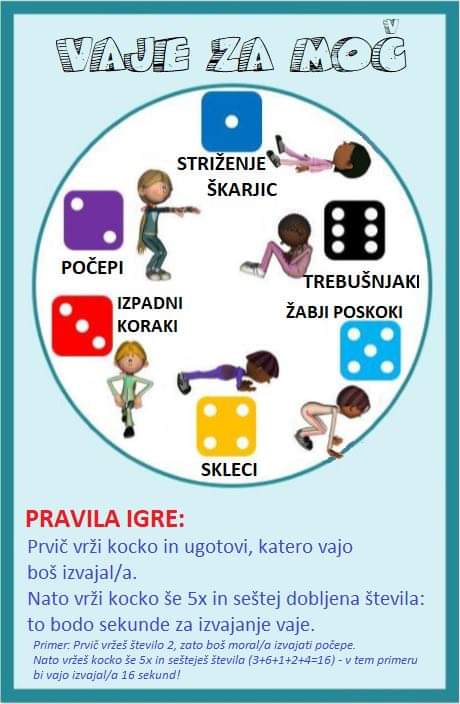 